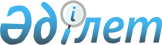 Қазақстан Республикасы Үкіметінің 2009 жылғы 22 желтоқсандағы № 2162 қаулысына өзгеріс пен толықтыру енгізу туралыҚазақстан Республикасы Үкіметінің 2010 жылғы 29 желтоқсандағы № 1440 қаулысы

      Қазақстан Республикасының Үкіметі ҚАУЛЫ ЕТЕДІ:



      1. «2010 - 2012 жылдарға арналған республикалық бюджет туралы» Қазақстан Республикасының Заңын іске асыру туралы» Қазақстан Республикасы Үкіметінің 2009 жылғы 22 желтоқсандағы № 2162 қаулысына мынадай өзгеріс пен толықтыру енгізілсін:



      көрсетілген қаулыға 51-қосымшада:

      реттік нөмірі 14-жолдың «Мемлекеттік тапсырманы орындауға қажетті бюджет қаражатының сомасы» деген бағанындағы «1 159 961» деген сандар «1 139 294» деген сандармен ауыстырылсын;



      мынадай мазмұндағы реттік нөмірі 29-жолмен толықтырылсын:

«».    

      2. Осы қаулы қол қойылған күнінен бастап қолданысқа енгізіледі.      Қазақстан Республикасының

           Премьер-Министрі                             К. Мәсімов
					© 2012. Қазақстан Республикасы Әділет министрлігінің «Қазақстан Республикасының Заңнама және құқықтық ақпарат институты» ШЖҚ РМК
				29Медициналық техниканы сатып алуды жетілдіруМедициналық техниканы жеткізу лизингінің тетігін әзірлеуҚазақстан Республикасы Денсаулық сақтау министрлігі«ҚазМедТех» АҚ031 «Ауруханалық басқару саласында халықаралық стандартты енгізу»20 667